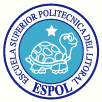 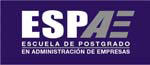 Plan de Negocios (Resumen Ejecutivo)Autores: María Victoria Cantos BravoNicolás PaladinesWashinton Ganchozo1.INTRODUCCIÓNEn el ser humano la absorción de agua esta regulada por el mecanismo de la sed. Lasmembranas celulares son permeables, por lo que es importante que las concentracionesde sustancias disueltas permanezcan en equilibrio estable a ambos lados de las mismas.Esto se consigue mediante la regulación del aporte y la eliminación de agua por elcuerpo. El mecanismo fisiológico de la sed regula el suministro, por medio del líquidoingerido, que es eliminado por el riñón.Por esta razón nace la idea de la comercialización del agua, es por tanto una excelentealternativa para el desarrollo económico y en la actualidad la oferta de estos bienes esmenor que su demanda por lo que hace necesario que la empresa cuente con undepartamento de marketing para así poder entrar en el mercado de Azoguez, poderexpandirnos y permanecer por mucho tiempo en el sabiendo que lo mas difícil deproducir es poner el producto por primera vez en el mercado.El agua según la química inorgánica es un compuesto químico cuya formula es H2O;contiene en su molécula un átomo de oxigeno y 2 de hidrogeno. A temperatura ordinariaes un líquido insípido, incoloro e inodoro en cantidades pequeñas. En grandescantidades retiene las radiaciones del rojo, por lo que a nuestros ojos adquiere un colorazul.2.“LA DUEÑA DE NUESTRA VIDA”…ES EL AGUALa vida en nuestro planeta surgió en el agua, debido a que constituye un importanteporcentaje en la composición de los tejidos de nuestro cuerpo (71% de nuestro peso) yde todos los seres vivos.Los depósitos o vertederos de desechos llenan al aire de contaminación, contaminan loscurses de agua cercanos y son criaderos de animales como ratas y cucarachas. Partiendode esta situación observamos que el agua es indispensable para nuestra vida, pero enAzogues lamentablemente no tenemos agua potable si no solo agua entubada y porcuestiones de salud, la población ha visto la necesidad de comprar agua pura para eldiario vivir.1Plan de Negocios (Resumen Ejecutivo)Autores: María Victoria Cantos BravoNicolás PaladinesWashinton GanchozoEste proyecto cosiste en la purificación de agua, el mismo que va a estar ubicado en laParroquia Taday-Cantón Azogues cuya razón social será “Empresa Purificadora deAgua PELEUSI”.3.JUSTIFICACIÓN DEL ESTUDIOEste proyecto se encuentra plenamente justificado pues esta dentro de las expectativasde la demanda a satisfacer, porque a través de una adecuada utilización del marketingeste proyecto mejora la calidad de sus productos. En definitiva porque tienelineamientos sociales que consisten en abaratar costos de tal manera que este productoeste al alcance de la mayoría de los individuos que lo demandan.4.OBJETIVOSEl objetivo general es determinar la factibilidad económica y técnica para establecer enla Parroquia Taday – Cantón Azogues una empresa “Agua Purificada Peleusi”.Además nos hemos planteado los siguientes objetivos específicos:Facilitar a la empresa de este tipo una información actualizada que les permita fijarprocedimientos óptimos acordes para su dirección.Establecer métodos adecuados, por medio de los cuales se pueden aplicar a lasestrategias de marketing para lograr excelentes resultados en los procesos decomercialización.Establecer la demanda potencial y el porcentaje de la misma que vamos a satisfacer.Establecer la ubicación adecuada de la empresa.Aprovechar los recursos naturales y humanos favorables de la zona.5.MARCO TEÓRICODeterminándose que en nuestro medio uno de los principales obstáculos será lacomercialización, se establecerá un adecuado programa de marketing que englobecontacto con distribuidores como: Mini mercados, Supermercados, Gimnasios  ypersonas que consuman agua.Por medio del Internet se ha cotizado para la adquisición de la maquinaria y del ozono.2Plan de Negocios (Resumen Ejecutivo)Autores: María Victoria Cantos BravoNicolás PaladinesWashinton Ganchozo6.ESTUDIO DE MERCADOPara estudiar el mercado se ha procedido a realizar una investigación de campo, tipoencuestas, realizadas tanto a consumidores y distribuidores de agua purificada. Paradeterminar el mercado objetivo de nuestro estudio se consultó con el último censo del25/NOV/2001 del Cantón Azogues determinando una población de 65000 habitantes.Para el caso de los distribuidores, tenemos 100 puntos de distribución de aguas de 1lt,quienes entregarán a las despensas, comisariatos, etc., resultando.TIPO DE LOCAL NÚMERO DE LOCALESTiendas 1100Despensas   250Comisariatos   200Mini mercados   450Total   20007.ANÁLISIS DEL RÉGIMEN DE MERCADOCOSTOS Y PRECIOS DE VENTAEMPRESA  COSTO/PRODUCIR  PREC. VENTA A DISTRIBUIDORTesalia   0.05  0.20Rocas 0.05  0.20All Natural   0.07  0.20Fontana 0.10  0.25Pure Wather 0.10  0.25Agua Linda  0.03  0.10Peleusi 0.11  0.16Bonaqua   0.10  0.30Como podemos observar el costo de producir el agua pura es bajo comparado con losprecios que llega al distribuidor y aún menor si comparamos con el precio que paga elconsumidor final, esto se debe a que el trasporte del producto incrementa su valor, porlo que con una fabrica en nuestro medio se espera reducir ese valor y ofrecer unproducto a bajo precio con relación a nuestros competidores.3Plan de Negocios (Resumen Ejecutivo)Autores: María Victoria Cantos BravoNicolás PaladinesWashinton Ganchozo8.COMERCIALIZACIÓNSe entiende por comercialización al proceso mediante el cual, un bien a un serviciollega al consumidor final de satisfacer sus deseos y necesidades.ANÁLISIS DE LA COMERCIALIZACIÓNEs necesario planear un sistema de comercialización, el mismo consistirá:Prospectar, es decir, recopilar, registrar y analizar las personas, empresas,instituciones, etc., que serán nuestros futuros clientes.Visitas personales a los distribuidores.9.TAMAÑO Y LOCALIZACIÓN DEL PROYECTOEl elemento más importante para determinar el tamaño es la cuantía de la demanda atenderse. El tamaño del mercado esta estrechamente relacionado con el tamaño mismode la empresa de agua purificada.a)Dinamismo de la Demandab)Distribución Geográfica del mercadoEl tamaño depende del volumen de productos a realizar principalmente, así como elcosto de la maquinaria a utilizarse y la proyección que se tenga para los actos futuros.Nuestro proyecto estará ubicado en la Parroquia Taday a 30km de la ciudad de Azoguesa la altura del río Chanin de donde se obtendrá la materia prima.10.ANÁLISIS TÉCNICOPRODUCCIÓNEl proceso de producción del agua es el siguiente:1.Purificación: esta labor se realiza con el objeto de dejar un agua pura y sin bacteriascon un 100% de purificación.2.Traer agua a la planta: el agua es traída por medio de mangueras desde el río ChanínParroquia Taday del Cantón Azogues, Provincia del Cañar.3.Depósitos del agua: el agua será almacenada en un tanque reservorio de 4000 litrospara luego proceder a ser purificada.MAQUINARIA Y EQUIPO•Sistema de Filtración•Lavadoras de Botellas4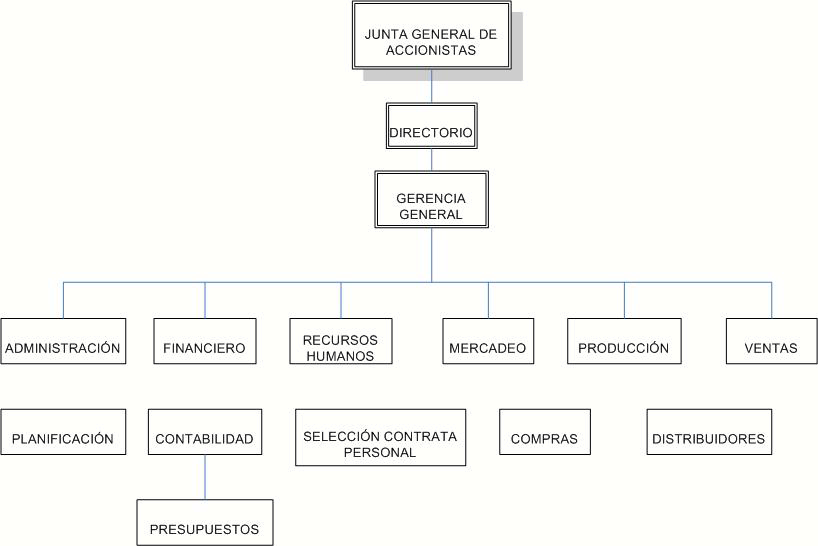 Plan de Negocios (Resumen Ejecutivo)Autores: María Victoria Cantos BravoNicolás PaladinesWashinton Ganchozo•Equipo Hidroneumático•Tanques de Almacenamiento•Llenadota Tapadora de Botellas11.ANÁLISIS ADMINISTRATIVOORGANIGRAMA DE PURIFICADORA DE AGUA PELEUSI12.EVALUACIÓN DEL PROYECTO1.La inversión del proyecto alcanza a la suma de USD 124,672.76.2.Por la crisis económica que estamos atravesando en la actualidad, los consumidoresse ven en la necesidad de realizar una comparación antes de adquirir el producto, locual es un punto a favor nuestro, ya que el costo de nuestra agua resultaría menor.3.Analizando la información podemos concluir que la demanda de agua crecerá poco apoco a medida que se le vaya dando a conocer.4.De mantenerse las condiciones tomadas para el cálculo, el proyecto es rentable en lostérminos planteados, asegurando las respectivas utilidades.5.Tomando como punto de partida el estudio de mercado se ha determinado unademanda insatisfecha, puesto que existen muchas aguas pero no cumplen con lo querequiere el cliente.5Plan de Negocios (Resumen Ejecutivo)Autores: María Victoria Cantos BravoNicolás PaladinesWashinton Ganchozo13.CONCLUSIONES Y RECOMENDACIONES1.Se debe concluir que el personal que va a laborar en la fábrica es calificado y lasupervisión la realiza un tecnólogo en alimentos.2.Se recomienda hacer una distribución adecuada para llegar a nuestros clientes en elmomento oportuno.3.Se debe trabajar para procesar las botellas de galón.4.Se debe trabajar para implementar el bidón ya que nuestra fábrica tiene miras dealquilar bidones a cambio de que nos compren el agua y los clientes se hagan fijos.6